About ALICE training…..Alert, Lockdown, Inform, Counter, Evacuate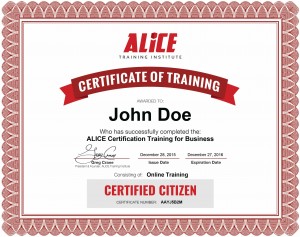 http://www.alicetraining.com/ Training for Individuals:“There are more ways than one to be prepared for a violent event. Whether you are at a mall, in a theater, grocery shopping, attending a game or listening to a concert, you have options. By the time law enforcement arrives, violent events are usually over. Seconds count during a violent event. The actions taken by civilians, in between when the event begins and law enforcement arrives, are significant and can increase survivability.If you are looking for an online, comprehensive, thorough and options-based response to a violent intruder event, consider our e-Learning.”Who is eligible?  Any individual including parents or employees of small organizations that do not require onsite (local instructor) training.Training is web-based It takes between 45-60 minutesNot sure what it costsYou will receive a digital certificateThe site: http://www.alicetraining.com/training-options/individual-certification/ Talk to someone or write to them: http://www.alicetraining.com/contact/ Videos to watch to get a better understanding of ALICE:https://www.youtube.com/watch?v=T_NLSeXg7aU – General infohttps://www.youtube.com/watch?v=V5_-5O5fGzY – High School https://www.youtube.com/watch?v=rChkyl8apFs – School district prepWhat does “Counter” mean?  http://www.alicetraining.com/learning-center-posts/featured-videos/counter-mean/https://www.youtube.com/watch?v=tEcYsDMAC9o https://www.youtube.com/watch?v=LsrQhal7T9o Other videos:https://www.youtube.com/watch?v=vEt1OUcCnYk – High School eventActive Shooter Violent Intruder Response ALICE Instructor Certification Training - Get Certified to TeachWestern Oregon University invites you to become certified - December 12th and 13th, 2016This two day train the trainer class is on active shooter response management. The ALICE program was authored by a seasoned law enforcement officer to keep his wife, an elementary school principal, safe after the tragic events at Columbine. Since these humble beginnings, ALICE continues to be the leading active shooter response program in the country due in large part to the law enforcement community.Attendees will include neighboring law enforcement, local school officials, healthcare workers, and area businesses.Please Click Here to Register.OSHA'S General Duty Clause - Are you in Compliance?OSHA General Clause (click here): All employers have a duty to provide their employees with a workplace free from recognized hazards likely to cause death or serious physical harm [General Duty Clause 5(a)(1) of the Occupational Safety & Health ACT]. Recent court rulings throughout the country have allowed negligence suits filed by victims of Active Shooters to proceed against employers for failing to provide defensive training to their employees.  In other words, companies can no longer avoid their corporate responsibility to provide training on how to react if confronted by a violent intruder.Alert, Lockdown, Inform, Counter, Evacuate – is a set of proactive strategies that moves beyond lockdown and increases the chance of survival during a violent intruder event.  ALICE is supported by more than 1800 law enforcement agencies around the country and complies with the new standard of care recently developed by the Federal Department of Education, the Federal Bureau of Investigation (FBI), Department of Homeland Security (DHS), and the Federal Emergency Management Agency (FEMA).*If these dates do not fit your schedule, and you would still like to attend
Visit - http://bit.ly/ALICEClassesIf you're unable to attend a class, please contact us to learn about our web based training to quickly develop, implement, and monitor your violent intruder safety response programs.Stay safe,Justin Komorowski
Program Manager
330.661.0106 x 1014
jkomorowski@alicetraining.com